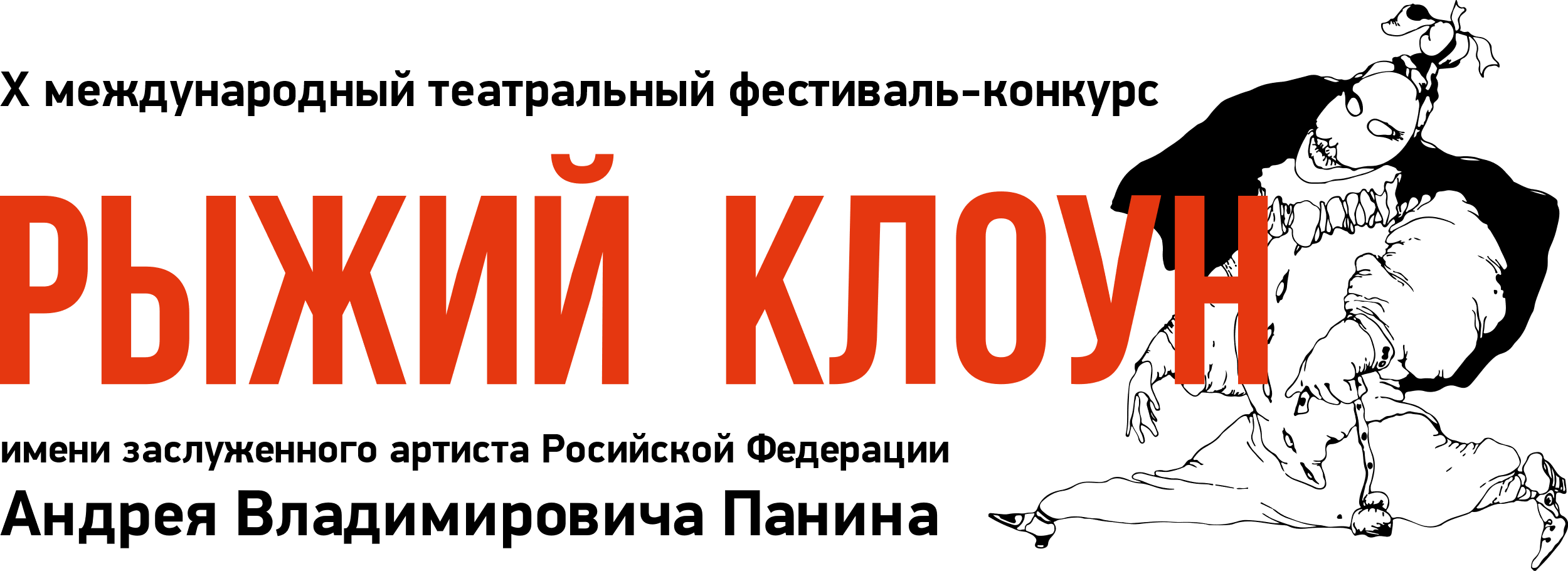 СПИСОКЛАУРЕТОВ И ДИПЛОМАНТОВX Международного Фестиваля-конкурсаимени заслуженного артиста РФ А.В. ПанинаНАПРАВЛЕНИЕ «АКТЕРСКОЕ ИСКУССТВО»ЛАУРЕАТЫ I СТЕПЕНИ Елясов Данила Николаевич, «КемГИК», г. Кемерово;     Зенков Данила Сергеевич, НГТИ, Г. Новосибирск;     Иванов Кирилл Владимирович, СГИИ г. Красноярск;     Котлярова Ульяна Владимировна «КемГИК», г. Кемерово;       Малюгин Антон Дмитриевич, «КемГИК», г. Кемерово;       Прутовых Анна Андреевна, Плаксин Даниил Андреевич         «КемГИК», г. Кемерово;       Типкова Елизавета Сергеевна, НГТИ, Г. Новосибирск;       Чернова Алена Константиновна, НГТИ, Г. Новосибирск;       Чабан Егор Сергеевич ЧГИК, г. Челябинск;     Театр-студия «Dействующие Lица», «Культурный центр», г. Кемерово;     Театр-студия «Вишнëвый пирог», г. Смоленск;     Театр-студия «ТиМ», ДХТД, г. Барнаул;         Театр «Выше радуги», ЧГИК, г. Челябинск;     Шипачев Евгений Альбертович, «Театр артиста» г. Новокузнецк;      Народный коллектив театр драмы «Зеркало», г. Новокузнецк;     4 курс АДТиК, НГТИ, Г. Новосибирск;      PRIDE, Казахстан.ЛАУРЕАТЫ II СТЕПЕНИ     Бачинина Ксения Денисовна, КККиИ, г. Кемерово;    Ковалев Богдан Вадимович, КККиИ, г. Кемерово;    Ковалев Иван Иванович, СГИИ г. Красноярск;    Штикель Данил Дмитриевич, Ромыш Игорь Александрович СГИИ          (г. Красноярск);5.   Прутовых Анна Андреевна, Малюгин Антон Дмитриевич, «КемГИК», г. Кемерово;6.      Елясов Данила Николаевич, Халяпина Софья Сергеевна, «КемГИК»,          г. Кемерово;7.       Семенова Алиса Федоровна, «КемГИК», г. Кемерово;8.       Тюнина Анна Викторовна, «КемГИК», г. Кемерово;9.       Лебедев Никита Алексеевич, НГТИ, Г. Новосибирск;10.       Риферт Альбина Александровна, НГТИ, Г. Новосибирск;11.       Вахлов Сергей Сергеевич, НГТИ, Г. Новосибирск;11.       Егоров Михаил Александрович, СГИИ г. Красноярск;12.       Русина Ольга Владимировна, УГУ, Ульяновск;13.       Ульянов Кирилл Петрович, «КемГИК», г. Кемерово;14.       Театральная студия «Апельсин» ЦДТ г. Междуреченск;15.       Театральная студия «Событие» ДШИ №45 г. Кемерово;16.       Театра-студия «ТиМ» ДХТД, г. Барнаул;17.       Театр «Театр эстрады Аллы Сандул» г. Красноярск;18.       2 курс ТТ-2212, ТГУККиИ, г. Томск;19.       Театр «Зеркало сцены» и Образцовый самодеятельный коллектив, ансамбль   бального танца «CREDO-DANCE», МАУ «Дворец молодёжи» г. Кемерово;20.    Образцовый коллектив студия юного кукольника «По щучьему велению».21.     Нарышев Иван Сергеевич, «Наш театр» г. Томск;22.     Микушкина Юлия Сергеевна, «Алекс и Компания» г. Мыски;23.     Театр-студия «Фаэтон», г. Новокузнецк;ЛАУРЕАТЫ III СТЕПЕНИ1.      Чиспияков Данил Александрович, «КемГИК», г. Кемерово; Стренковская Анастасия Александровна, «КемГИК», г. Кемерово;   Килин Максим Олегович «КемГИК», г. Кемерово;   Елясов Данила Николевич, «КемГИК», г. Кемерово;   Костырин Руслан Вячеславович, «КемГИК», г. Кемерово;     Даниленко Егор Константинович, «КемГИК», г. Кемерово; Семенова Алиса Федоровна, Захаров Юрий Владимирович, «КемГИК», Луцик Дарина Юрьевна, «КемГИК», г. Кемерово; Волошина Ярослава Валерьевна, НГТИ, г. Новосибирск; Халяпина Софья Сергеевна, «КемГИК», г. Кемерово; Полякова Анастасия Олеговна, Малюгин Антон Дмитриевич,
 «КемГИК», г. Кемерово; Трегубова Наталья Андреевна, Долгов Константин Кириллович         «КемГИК», г. Кемерово;  Поляков Григорий, СГИИ г. Красноярск;  Маринченко Дмитрий Евгеньевич, НГТИ, г. Новосибирск;   Васильева Валерия Николаевна, СГИИ г. Красноярск;  Театр-студия «Фаэтон», «ГДТ(Ю)Т им. Крупской», г. Новокузнецк;  Вольская Ксения Андреевна, ЦД, д. Кисловка  Театр-студия «Вишнëвый пирог», г. Смоленск,  ТЮиДТ «Молодая гвардия» г. Саратов;  Театральная студия «Амплуа» СОШ№6, г. Юрга;  Студенческий инклюзивный театр «Первый шаг» КМКИС, г. Курск;  Королева Екатерина Сергеевна, АГИК, г. Барнаул;    Кособудский Федор Евгеньевич, Карягина Богдана Сергеевна. «Наш театр» г. Томск;Театр «Выше радуги» ЧГИК, г. Челябинск;   Молодёжная студия «Тишина Закулисья» г. Петропавловск, КазахстанНародный самодеятельный коллектив театр «Встреча» г. Мыски;Театр-студия «Вишнëвый пирог» г. Смоленск;ДИПЛОМАНТЫ I СТЕПЕНИ1.     Савченко Роман Игоревич, НГТИ, г. Новосибирск;2.     Елясов Данила Николаевич, «КемГИК», г. Кемерово;3.      Герасимова Анастасия Алексеевна, НГТИ, г. Новосибирск;4.      Марченко Дарья Сергеевна, «КемГИК», г. Кемерово;5.      Трегубова Наталья Андреевна, «КемГИК», г. Кемерово;6.      Полякова Анастасия Олеговна, Малюгин Антон Дмитриевич«КемГИК», г. Кемерово;Будаева Дарья Дмитриевна,СГИИ, г. Красноярск;Образцовый музыкальный театр «Орфей» ДШИ, станица Тбилисская;Ходырева Ольга Викторовна, ТЧК, г. Новосибирск;Бекишева Елизавета Олеговна, г. Мыски;Ратушева София Евгеньевна, ТЧК, г. Новосибирск;Театральная студия «Алекс и Компания» ДДО, г. Мыски;Театр «Театр эстрады Аллы Сандул» ШЭиД Аллы Сандул, г. Красноярск;ДИПЛОМАНТЫ II СТЕПЕНИ                         1.       Березовская Светлана Александровна, КемГИК, г. Кемерово;                         2.       Диль Валерия Павловна, ЧГИК, г. Челябинск;                         3.       Театральная студия «Ко-Ко», г. Кемерово;                              4.       Пронин Александр Сергеевич, ТЧК, г. Новосибирск;                     5.       Шляхин Аким Сергеевич, Курбанов Елизар Маратович,ДШИ,пос. Развилка; 6.       Тренинг-студия «Театр. Человек. Кино», г. Новосибирск; 7.       Образцовый художественный коллектив «Калейдоскоп», г. Кемерово; 8.       Театральная студия «Феникс», СОШ№92, г. Кемерово; 9.       Школьный театр «БИС», «Гимназия № 44» г. НовокузнецкДИПЛОМАНТЫ III СТЕПЕНИ1.       Халяпина Софья Сергеевна, КемГИК, г. Кемерово.2.      Музыкально-театральная студия «Артист», «Детский сад АБВГДейка» (г. Кемерово;3.       Театральная студия «БИС», ДДТ №1, г. Новокузнецк;     4.       Театральная студия «Браво», «Краснодонская городская гимназия»;5.       Театр-студия «Молодые ветра» СОШ №92, г. Прокопьевск;6.       Егорова Варвара Сергеевна, г. Мыски;7.        Театральная студия «Браво», «Краснодонская городская гимназия»;8. Бабенко Григорий Эдуардович, Плаксин Даниил Андреевич, КемГИК, г. Кемерово. НАПРАВЛЕНИЕ «РЕЖИССУРА»ЛАУРЕАТЫ I СТЕПЕНИ                                                                             Халяпина Софья Сергеевна, КемГИК г. Кемерово;Скрипин Вячеслав Дмитриевич, КемГИК г. Кемерово;Чубарова Дарья Дмитриевна КемГИК г. Кемерово;Мищенко Анастасия Дмитриевна, ЕГТИ г. Екатеринбург;Шелтрекова Ярослава Владимировна, КемГИК г. Кемерово;Полякова Елена Владимировна, ВГИК, г. Москва; Юй Ядун КХЧ, КНР (Китай).Мухин Алексей Юрьевич, ЧГИК, г. Челябинск;Зубов Александр Евгеньевич, НГТИ, г. Новосибирск; Иванова Ольга Евгеньевна, ЯГТИ, г. Ярославль;  Русинов Андрей Иванович ЕГТИ г. Екатеринбург; Калиновская Ирина Борисовна, СГИИИ, г. Красноярск; Русинов Андрей Иванович ЕГТИ г. Екатеринбург; Иванькова Екатерина Анатольевна, КЦМ, г. Новокузнецк; Андросенко Алена Викторовна, КДЦ «Импульс», рп Кольцово;  Чипилева Марина Георгиевна МБУК ДК «Юбилейный» г. Тяжин;  Гримм Елена Иннокентьевна «Инклюзивный театр “Алгыс”»   г. Якутск;ЛАУРЕАТЫ II СТЕПЕНИ Егорова Маргарита Сергеевна, КемГИК г. Кемерово;Коптягина Полина Александровна, ЧГИК, г. Челябинск;Дуйко Анастасия Васильевна, ЕГТИ, г. Екатеринбург;Королева Екатерина Сергеевна, АГИК г. Барнаул;Тюнина Анна Викторовна, КемГИК г. Кемерово;Орехова Яна Эдуардовна, КемГИК г. Кемерово;Шумов Максим Константинович, АГИК, г. Барнаул Молодов Иван Андреевич, АГИК, г. БарнаулПаньков Илья Владимирович, НГТИ, г. Новосибирск;Вязигин Николай Дмитриевич, АГИК, г. БарнаулКалиновская Ирина Борисовна, СГИИ, г. Красноярск;Русинов Андрей Иванович ЕГТИ (г. Екатеринбург);Русинов Андрей Иванович ЕГТИ (г. Екатеринбург);Шевчук Эмилия Николаевна, СГИИ, г. Красноярск;Николаева Анастасия Александровна, МБУ «Территория молодёжи» г . Новосибирск;Иванова Ирина Сергеевна ЦКиТИ г. Новокузнецк;Уразов Юрий Николаевич, «PROдвижение» г. Колпашево;Королёва Майя Геннадьевна, ЦРБИ г. Санкт-Петербург;Шипачев Евгений Альбертович «Театр артиста», г. Новокузнецк;Истомина Наталия Валентиновна «Инклюзивный театр «Журавушка», г. Новокузнецк;ЛАУРЕАТЫ III СТЕПЕНИМихайлов Кирилл Максимович, КККиИ, г. Кемерово; Даниленко Егор Константинович, КемГИК г. Кемерово;Агапов Андрей Викторович, ЕГТИ, г. Екатеринбург;Щербакова Екатерина Алексеевна, КемГИК (г. Кемерово);Урванова Марианна Андреевна, Садиков Альберт Жалилевич, Вавилова Анастасия Михайловна, ЕГТИ, г. Екатеринбург;Прутовых Анна Андреевна, КемГИК (г. Кемерово);Трегубова Наталья Андреевна, КемГИК (г. Кемерово);Шрайнер Эсмиральда Владимировна, КемГИК (г. Кемерово);Панфилова Виктория Евгеньевна, АГИК, г. Барнаул; Молодов Иван Андреевич, АГИК, г. Барнаул; Паньков Илья Владимирович, НГТИ, г. Новосибирск; Калиновская Ирина Борисовна, СГИИ, г. Красноярск; Богданова Виктория Борисовна, НГТИ, г. Новосибирск;Берсенева Елена Витальевна, КемГИК (г. Кемерово);Русинов Андрей Иванович, ЕГТИ, г. Екатеринбург;Калиновская Ирина Борисовна СГИИ, г. Красноярск;Русинов Андрей Иванович, ЕГТИ, г. Екатеринбург; Орехова Яна Эдуардовна ДШИ№19, г. Кемерово; Уразов Юрий Николаевич, «PROдвижение» г. Колпашево Чипилева Марина Георгиевна, МБУК ДК «Юбилейный» г. Тяжин Бабичева Ольга Николаевна, ЦДО, г. Мыски;   Алешкевич Анна Вячеславовна, МБУ «Центр досуга» д. Кисловка; Власенко Александр Тельманович, СОШ №14, г. Кемерово;  Поздняков Кирилл Сергеевич, «За горизонтом» г. Барнаул;ДИПЛОМАНТЫ I СТЕПЕНИКарманова Светлана Вячеславовна, КККиИ, г. Кемерово;Дуйко Анастасия Васильевна, ЕГТИ, г. Екатеринбург;Кулишина Софья Борисовна, АГИК, г. Барнаул;Чернова Кристина Денисовна, ТГМПИ им. С. В. Рахманинова, г. Тамбов;Русинов Андрей Иванович, ЕГТИ, г. Екатеринбург;Широбокова Наталья Игоревна, ДДТ, г. Курск;Уразов Юрий Николаевич, «PROдвижение» г. Колпашево;ДИПЛОМАНТЫ II СТЕПЕНИШадрина Екатерина Михайловна, КККиИ, г. Кемерово;Воробьёв Степан Олегович, ЕГТИ, г. Екатеринбург;Латышева Мария Владимировна, ЕГТИ, г. Екатеринбург;Прутовых Анна Андреевна, КемГИК, г. Кемерово;Тюнина Анна Викторовна, КемГИК, г. Кемерово;ДИПЛОМАНТЫ III СТЕПЕНИВладыкина Алевтина Денисовна, КККиИ, г. Кемерово;Агапов Андрей Викторович, ЕГТИ, г. Екатеринбург;Березовская Светлана Александровна, КемГИК, г. Кемерово;Елясов Данила Николаевич, КемГИК, г. Кемерово;Малюгин Антон Дмитриевич, КемГИК, г. Кемерово;Корчагина Снежана Алексеевна «Театр и Дети», г. Кемерово;НАПРАВЛЕНИЕ «РЕЧЕВОЕ ИСПОЛНИТЕЛЬСКОЕ ИСКУССТВО»ЛАУРЕАТЫ I СТЕПЕНИ                                                                             Егорова Маргарита Сергеевна, КемГИК, Кемерово;Миронова Алиса, Агапов А., ЯГТИ, Ярославль;Лхагваа Жаргалмаа, Ариунсайхан Мөнхчимэг, Монголия;Сенин Леонид Константинович, АГИК, г. Барнаул;Ерлан Дюсембаев Болатулы, АГИК, г. Барнаул;Гуляева Софья Александровна, НГТИ, Новосибирск;Студенты 2 курса «Артист театра кукол», ЯГТИ, Ярославль;Цикало Артём Иванович, СГК, Саратов;Белый Евгений Викторович, КМК, Кемерово;Новикова Елена Александровна, РГИСИ в г. Кемерово;Лугачёв Артём Анатольевич, КККиИ, Кемерово;Замилов Евгений, (г. Кемерово);Тырыкина Александра, (г. Кемерово);Чаунин Мирон, (г. Кемерово);Кадочникова Алиса, (г. Новосибирск);Жданов Игорь, (г. Кемерово);Щеглов Всеволод, (г. Кемерово);Дуров Савелий, (г. Кемерово);Стихурова Софья, (г. Кемерово);Кривошеева София, Средняя школа №21 (Белоруссия), Рябов Кирилл, ДШИ, Энгельс, Жукова Еремеева Рената, ДШИ, Энгельс, Жукова Корженко Анна, (г. Кемерово); Приходько Никита, (г. Кемерово); Зевахин Владимир, (г. Кемерово); Мещанинова Алиса, Краснодон Кочетова Анна, (г. Кемерово); Плотникова Вероника, (Междуреченск);ЛАУРЕАТЫ II СТЕПЕНИ Хоренко Александра Сергеевна, НГТИ, г. Новосибирск;Кузнецова Наталья Владимировна, СГК, Саратов;Чжан Ицзе, КемГИК, г. Кемерово;Плаксин Даниил Андреевич, Полякова Анастасия Олеговна, КемГИК, г. Кемерово;Плотникова Анна Сергеевна, АГИК, г. Барнаул;Филатова Анастасия Станиславовна, КемГИК, г. Кемерово;Николич Елена, Сербия;Епифанова Елизавета Сергеевна, Кемерово;Елясов Данила Николаевич, КемГИК, г. Кемерово;Васильева Валерия Николаевна, СГИИ, Красноярск;Поляков Григорий, Смелянчук Эдуард Владимирович, СГИИ, г. Красноярск;Дмитриев Даниил Игоревич, СГИИ, Красноярск;Одончимэг Анужин, Монголия;Бабенко Григорий Эдуардович, КемГИК, г. Кемерово;Мочалкина Дарья Евгеньевна, ЧГИК, г. Челябинск;Иванов Кирилл Владимирович, СГИИ, Красноярск;Борисова Снежана Олеговна, (г. Долгопрудный)Азанова Елена Юрьевна, МБОУ "ООШ № 35",Глыва Данил Дмитриевич, (г. Кемерово);Ветров Матвей (г. Кемерово);Беспалов Роман (г. Кемерово);Цапенко Алиса (г. Кемерово);Салихов Марк (ДШИ Моско-вская обл);Онищик Белла (г. Кемерово);Кнутова Василиса (г. Кемерово);Мифтахова Амира (ДШИ Моско-вская обл);Петрушин Прохор, (г. Кемерово);Григорьев Леонид (г. Кемерово); Балашева Дарья (г. Кемерово); Кириллова Вероника, (г. Кемерово); Ряскина Ульяна (г. Кемерово); Замилова Арина, (г. Колпашево, Уразов); Ефимовская Агата, (г. Кемерово); Худякова Таисия, (г. Новосибирск); Дунаева Елизавета, (г. Кемерово); Казанцев Роман, (Новоуральск)   Бастанжиева Арина, (г. Кемерово); Шевелёв Владимир (г. Иванов) Шабашов Арсений, (г. Кемерово); Панкратова Полина (г. Барнаул), Латынникова Анна, (г. Кемерово); Сердцев Савелий, (г. Кемерово); Ляшко Арсений, (г. Кемерово); Попов Леонид, (г. Кемерово); Аркузина Анастасия, (г. Кемерово);ЛАУРЕАТЫ III СТЕПЕНИЕвсеева Дарья Павловна, СГИИ, Красноярск;Титова Екатерина Владимировна, ЧГИК, г. Челябинск;Гузлаева Ульяна Алексеевна, ЧГИК, Челябинск;Березин Даниил Вячеславович, ЕГТИ, г. Екатеринбург;Нямхайнямбуу Даваадорж, МонГУКИ, Монголия;Бойчук Наталья Сергеевна, СГИИ, Красноярск;Григорьева Станислава Юрьевна, Саратов;Луцик Дарина Юрьевна, Прутовых Анна Андреевна, КемГИК;Жилина Наталия Фёдоровна, АГИК, г. Барнаул;Карпенко Полина Александровна, Ростов-на-Дону;Плохушко Валерия Геннадьевна, ЯГТИ, Ярославль;  Голубев Андрей, Голубев Ярослав, Кокорин Иван, ЯГТИ, Ярославль;Бутенко Кирилл, (г. Кемерово);Хуснутдинов Герман, (г. Кемерово);                                                                                                                                                                                                                                                                                                                                                                                                                                                                                             Шульженко Эвелина (г. Кемерово);                                                                                                                                                                                                                                                                                                                                                                                                                                                                                         Данилова Дарья, ДШИ (Московская область); Юркеева Л., Афанасьева К., (г. Кемерово);Тимошина Мария, (г. Кемерово);Болдырева Анна, (г. Кемерово);Вяткина Мария, (г. Кемерово);   Аркузин Фёдор, (г. Кемерово); Кустова Алина, (г. Кемерово);  Ефремов Ярослав, (г. Кемерово); Путинцева Маргарита, (г. Кемерово);  Ужовская Ксения, (г. Кемерово);        Бартенев Прохор, (Междуреченск);  Рудюк Валерий, (г. Кемерово);    Пантина Ева, (Санкт-Петербург),    Курманбаева Карина (г. Челябинск),   Гараева Диана, (г. Кемерово);  Театральная студия «Амплуа» (Новокузнецк)   Кочуева Мария, (г. Кемерово);  Бабенко Артём, (г. Кемерово);     Задонская Мария, Ельчанинов Дмитрий (Верх-Ирменск) Хухтонен Захар  (г. Новокузнецк)                                                                                                                                                                                                                                                                                                                                                                                                                                  ДИПЛОМАНТЫ I СТЕПЕНИЧервонная Надежда Игоревна, СГК, СаратовСилаева Ксения Даниловна, ЧГИК, г. Челябинск;Рычкова Екатерина Ильинична, ЧГИК, г. Челябинск;Будаева Дарья Дмитриевна, СГИИ, Красноярск;Иродова Дарья Николаевна, АГИК, г. Барнаул;Кунявская Маргарита Максимовна, СГК, СаратовНовиков Юрий Юрьевич, КемГИК, Кемерово;Минешева Софья, (г. Кемерово);     Горбунова Юлия, (г. Кемерово);     Каревина Майя, (г. Кемерово);     Сувидова Алена, (г. Кемерово);     Дорошенко Платон, (г. Кемерово);     Зевалкина Варвара, (г. Кемерово);     Ступеньков Семён (ДШИ Москов. обл., )  Колпакова Мария, (г. Кемерово);Борисенко Алиса, (г. Кемерово); Щиколкова Мария, (г. Кемерово);Еремеева Рената (ДШИ (г. Энгельс), Жукова Яблоновская Ольга (Ужурская ДШИ)Полиенко Анастасия(Междуреченск)Стасенко Полина, (г. Кемерово);Андраханова Мария (Чебула); Гурьянов Валерий (Барнаул);ДИПЛОМАНТЫ II СТЕПЕНИСадовова Виолетта Валерьевна, РКК, Ростов-на-ДонуОсипов Андрей Михайлович, Саратов;Ковалёв Иван Иванович, СГИИ, КрасноярскСмирнова Мария Максимовна, АГИК, г. Барнаул;Костылев Платон Павлович, НГТИ, г. Новосибирск;Точёный Артём (г. Кемерово);Ниткина Злата (г. Кемерово);Михайлова Василина Владиславовна, КККиИ (г. Кемерово);Гуськова Маргарита (г. Кемерово);Гапеева Милана (г. Кемерово);Ерёмина Таисия (г. Кемерово);Козий Ева (г. Кемерово);Городилов Иван (г. Кемерово);Першина Екатерина (г. Кемерово);Дубровина Алиса (Челябинск), Габрусь Татьяна (г. Кемерово);Попов Григорий (г. Кемерово);Карлин Николай (г. Кемерово);Новикова Злата (Ужурская ДШИ)ДИПЛОМАНТЫ III СТЕПЕНИПашков Матвей (г. Кемерово);Бикасов Борис (г. Кемерово);Таркова Мария (г. Кемерово);Волкова Дарья (г. Белово),Бронникова Анна (г. Кемерово);Гизатуллина Алиса (г. Кемерово);Дубошин Данил Олегович, Саратов;Гончаров Денис Михайлович, НГТИ, г. Новосибирск;НАПРАВЛЕНИЕ «ПЛАСТИЧЕСКОЕ ИСКУССТВО»ЛАУРЕАТЫ I СТЕПЕНИ                                                                             Абдурахманова Анастасия Шамильевна, «Владимирский областной колледж культуры и искусства», г. ВладимирТюнина Анна Викторовна, «КемГИК», г. Кемерово;Мищенко Анастасия Дмитриевна, «ЕГТИ», г. Екатеринбург;Фоненштиль Иван Николаевич, Манакова Екатерина Максимовна, Кучерова Виктория Александровна, «АГИК», г. Барнаул;Дурницин Александр Юрьевич Гуляева Софья Александровна, «НГТИ», г.Новосибирск;Петерс Игорь Александрович, Кучерова Виктория Александровна, , «АГИК», г. Барнаул;Малюгин Антон Дмитриевич, Полякова Анастасия Олеговна, «КемГИК», г. Кемерово;Килин Максим Олегович, Чубарова Дарья Дмитриевна, «КемГИК», г. Кемерово;Алексеева Ирина Павловна, «ЕГТИ», г. Екатеринбург; Прутовых Анна Андреевна, «КемГИК», г. Кемерово; Буторина Елизавета Алексеевна, Шпилевой Никита Евгеньевич, «ЕГТИ», г. Екатеринбург; Полякова Анастасия Олеговна, «КемГИК», г. Кемерово; Мамедов Кирилл Станиславович, «ЯГТИ», г.Ярославль; Егоров Антон Владимирович, «ЯГТИ», г.Ярославль; Иванов Константин Владимирович, «Центр творчества Заводского района» г. Кемерово;ЛАУРЕАТЫ II СТЕПЕНИ Терещенко Дарья Константиновна, Бондарь Дмитрий Андреевич, «КемГИК», г. Кемерово;Старченко Яна Николаевна, «КемГИК», г. Кемерово;Власов Валентин Сергеевич, «КККиИ», г. Кемерово;Дощенников Михаил, «ЕГТИ», г. Екатеринбург;Петерс Игорь Александрович, «АГИК», г. Барнаул;Демченко Юлия Владимировна Зубков Артём Юрьевич, «АГИК», г. Барнаул;Максимчук Евгений Игоревич «Владимирский областной колледж культуры и искусства», г.Владимир;Струева Екатерина Евгеньевна, «ЯГТИ», г.Ярославль;Сидоров Антон Станиславович, «ЕГТИ», г. Екатеринбург;Мищенко Анастасия Дмитриевна и Садиков Альберт Жалилевич, «ЕГТИ», г. Екатеринбург;Луцик Дарина Юрьевна, Полякова Анастасия Олеговна, «КемГИК», г. Кемерово;Малюгин Антон Дмитриевич и Полякова Анастасия Олеговна, «КемГИК», г. Кемерово;Прутовых Анна Андреевна, «КемГИК», г. Кемерово;Туряб Станислав Людвигович, «ЯГТИ», г.Ярославль;Простакишина Татьяна Сергеевна, «КККиИ», г. Кемерово;Каширский Кирилл Андреевич, «Высшая школа музыки и театра Владимирского Государственного Университета им. А.Г. и Н.Г. Столетовых», г.Владимир;Рябушко Максим Антонович, «КемГИК», г. Кемерово;Куликов Александр Сергеевич, «АГИК», г. Барнаул;Гундарева Софья Ивановна, Дятлова Полина, Бабушкина Аполлинария, «Средняя общеобразовательная школа № 97», г. КемеровоМымликова Инна Александровна, «Сибирский государственный институт искусств имени Дмитрия Хворостовского», г. Красноярск;Калиновская Ирина Борисовна, Мымликова Инна Александровна, «Сибирский государственный институт искусств имени Дмитрия Хворостовского», г. Красноярск;Кувшинова Маргарита Дмитриевна, «Центр дополнительного образования детей и юношества Кировского района», г. Кемерово;ЛАУРЕАТЫ III СТЕПЕНИЕгорова Маргарита Сергеевна, «КемГИК», г. Кемерово;Ярушина Алина Павловна, Ярушин Филипп Владимирович, «СГИИ им. Дмитрия Хворостовского», г. Красноярск.Терещенко Дарья Константиновна, «КемГИК», г. Кемерово;Плотникова Ангелина Олеговна, Зубков Артём Юрьевич, «АГИК», г. Барнаул;Петерс Игорь Александрович, Демченко Юлия Владимировна, «АГИК», г. Барнаул;Ярушина Алина Павловна, Ярушин Филипп Владимирович, «СГИИ им. Дмитрия Хворостовского», г. Красноярск.ДИПЛОМАНТЫ I СТЕПЕНИМихайлова Валерия Николаевна, «КемГИК», г. Кемерово;Бирюкова Арина Сергеевна, «КемГИК», г. Кемерово;Бабенко Григорий Эдуардович, «КемГИК», г. Кемерово;Кротова София, Уйматов Леонид, «АГИК», г. Барнаул;Простакишина Татьяна Сергеевна, «КККиИ», г. Кемерово;Носатов Борислав, Хорошая Алена, «СГИИ им. Дмитрия Хворостовского», г. Красноярск.ДИПЛОМАНТЫ II СТЕПЕНИПетерс Игорь Александрович, «АГИК», г. Барнаул;Карлина Анастасия Алексеевна, «КемГИК», г. Кемерово;ДИПЛОМАНТЫ III СТЕПЕНИПростакишина Татьяна Сергеевна, «КККиИ», г. Кемерово;НАПРАВЛЕНИЕ «ВОКАЛЬНОЕ ИСКУССТВО»ЛАУРЕАТЫ I СТЕПЕНИВокальный ансамбль студентов 1 курса, «Филиал РГИСИ» в г. Кемерово;Шпилевой Никита Евгеньевич,Фицнер Алёна Владимировна, «ЕГТИ», г. Екатеринбург;вокальная студия «Фа-Солька». «Культурно-спортивный центр металлургов», г.Новокузнецк;ЛАУРЕАТЫ II СТЕПЕНИАнсамбль «Упыри», «ЕГТИ», г. Екатеринбург;  Ансамбль «Бабыщи» (Луконина Ольга, Петушкова Алина, Долгушина Дарина), «ЕГТИ», г. Екатеринбург;ДИПЛОМАНТЫ I СТЕПЕНИ Буторина Елизавета Алексеевна, «ЕГТИ», г. Екатеринбург;Филатова Мария, «Центральный Дворец культуры» , г. БеловоДИПЛОМАНТЫ II СТЕПЕНИВоробьёв Степан Олегович, «ЕГТИ», г. Екатеринбург;НАПРАВЛЕНИЕ «ТЕАТРАЛЬНАЯ ПЕДАГОГИКА»ЛАУРЕАТЫ I СТЕПЕНИКазаков Алексей Андреевич, «НГТИ», г. Новосибирск;ЛАУРЕАТЫ II СТЕПЕНИЕпифанова Елизавета Сергеевна, «КемГИК», г. Кемерово;Латынникова Галина Сергеевна, «КККиИ», г. Кемерово;Куриленко Эльмира Ростиславовна, «НГТИ», г. Новосибирск;ЛАУРЕАТЫ III СТЕПЕНИМымликова Инна Александровна, «СГИИ им. Дмитрия Хворостовского», г. Красноярск;Шаталина Анастасия Геннадьевна, «Театральный институт СГК», г. Саратов;ДИПЛОМАНТЫ I СТЕПЕНИМусатова Ирина Александровна, «Детская школа искусств №19», г. Кемерово;ДИПЛОМАНТЫ II СТЕПЕНИПстыга Алиса Олеговна, «КККиИ», г. Кемерово;Карпович Диана Степановна, «СОШ №151». г. Красноярск.